СУМСЬКА МІСЬКА РАДАVІІІ СКЛИКАННЯ ІІІ СЕСІЯРІШЕННЯвід  27 січня 2021 року № 201-МРм. СумиУ зв’язку з допущеною технічною помилкою, керуючись статтею 25 Закону України «Про місцеве самоврядування в Україні», Сумська міська радаВИРІШИЛА:У пункті 7 рішення замість «Курасенко Надія Валентинівна» записати «Курусенко Надія Валентинівна».Сумський міський голова						О.М. ЛисенкоВиконавець: Антоненко А.Г.______________          (підпис)Рішення Сумської міської ради «Про внесення змін до рішення Сумської міської ради від 24 грудня 2020 року № 59-МР «Про затвердження персонального складу виконавчого комітету Сумської міської ради VIІІ скликання» доопрацьовано і вичитано, текст відповідає оригіналу прийнятого рішення та вимогам статей 6-9 Закону України «Про доступ до публічної інформації» та Закону України «Про захист персональних даних».Проект рішення Сумської міської ради «Про внесення змін до рішення Сумської міської ради від 24 грудня 2020 року № 59-МР «Про затвердження персонального складу виконавчого комітету Сумської міської ради VIІІ скликання» був завізований:Начальник відділуорганізаційно-кадрової роботи					А.Г. АнтоненкоНачальник правового управління					О.В. ЧайченкоСекретар Сумської міської ради					О.М. Рєзнік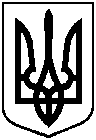 Про внесення змін до рішення Сумської міської ради від 24 грудня 2020 року № 59-МР «Про затвердження персонального складу виконавчого комітету Сумської міської ради VIІІ скликання»